Intego aktualisiert seine Mac-Sicherheitsprodukte auf X9 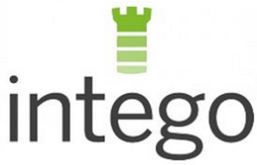 Die einzigen Mac-Sicherheitslösungen, die Sie benötigen, sind sogar noch besser20. Juni 2016 – Seattle, USA – Intego, der führende Anbieter von Sicherheitssoftware für den Mac, hat das neueste Upgrade seiner beliebten Mac-Sicherheitsprodukte auf X9 veröffentlicht. Intego ist der einzige Softwareanbieter, der sich exklusiv auf Apple-Sicherheit konzentriert, und dieses umfassende Wissen zeigt sich in allen aktualisierten X9-Produkten. Hierzu gehört der preisgekrönte Mac-Virenschutz VirusBarrier von Intego, der mit dem brandneuen Mac Premium Bundle X9 gebündelt ist – die umfassendste Mac-Sicherheitslösung für die digitale Welt von heute. Die brandneue X9-Produktserie von Intego umfasst die folgenden Bundles:Mac Internet Security X9 umfasst VirusBarrier X9 und NetBarrier X9 und enthält Virenschutz sowie Anti-Vandalismus-, Anti-Phishing- und Anti-Spyware-Schutz für den Mac und eine Zwei-Wege-Firewall, um Sie mit der bestmöglichen Internetsicherheit auszustatten. Mac Washing Machine Secure X9 enthält neben einem leistungsstarken Aufräumprogramm für den Mac VirusBarrier X9 und NetBarrier X9. Das Programm findet und entfernt doppelte und andere unnötige Dateien und gibt Festplattenspeicher frei, um das Betriebssystem zu beschleunigen. Es räumt das Dock und den Schreibtisch auf und ermöglicht es Ihnen, intelligente Ordner für einen schnellen Zugriff auf häufig verwendete Dateien zu erstellen.ContentBarrier Secure X9?utm_medium=prenthält neben Kinderschutz für den Mac die Virenschutz- und Firewall-Lösungen für den Mac von Intego. Das Programm ermöglicht es Eltern, geeignete Onlinegrenzen für jedes Kind – vom Kleinkind bis zum Teenager – zu erstellen und Internetzugriffszeit zu planen. Außerdem enthält es Anti-Predator-Chat-Überwachungstechnologie für alle Standard-Chat-Protokolle. Mac Premium Bundle X9 ist die ultimative Kombination aus Schutz, Sicherheit und Unbeschwertheit und enthält Intego’s vollständige Suite mit Internetsicherheits-, Kinderschutz-, Aufräum- und Backupsoftware für Macs.Steve Kelly, President von Intego sagte: „Apple Mac-Benutzer wurden durch die weit verbreitete Meinung, dass Macs nicht mit Malware infiziert werden können oder dass sie nicht gefährdet wären, irregeführt. Aber die Realität ist eben, dass alle Computer anfällig sind, da Cyberkriminelle eine Vielzahl von Methoden nutzen, um Mac-Computer, sensible persönliche Daten und hart verdientes Geld eines Benutzers ins Visier zu nehmen. Wir schützen unsere Kunden seit über 18 Jahren und wir sind überzeugt, dass X9 dieses Vermächtnis fortsetzt.“Die aktualisierten Produkte enthalten zahlreiche Fortentwicklungen und Verbesserungen, die Folgendes umfassen: 	Aktualisierte Benutzeroberfläche, die X9 zur bislang benutzerfreundlichsten Serie macht Verbesserte Anti-Phishing-Einstellungen für erhöhten DatenschutzSchnellere Scanvorgänge und bessere Performance für einen geringen Speicherbedarf auf dem MacUmfassende Aktualisierungen an Personal Backup (verfügbar in Mac Premium Bundle)Alle X9-Produkte von Intego sind äußerst anpassbar und wurden für sowohl komplette Anfänger als auch Sicherheitsexperten entwickelt. Dieser Entwicklungsansatz ermöglicht es Benutzern, genau auszuwählen, wie viel technisches Detail sie wünschen, ohne jemals die vorhandene Sicherheitsstufe zu senken.Mac Premium Bundle X9 und die Gegenstücke sind auf Englisch, Französisch, Deutsch, Spanisch und Japanisch erhältlich. Die Preise für jedes Produkt stehen auf der Intego-Website. Über IntegoIntego bietet eine preisgekrönte Produktpalette an, die Mac-Sicherheit bereitstellt und die Mac-Performance steigert. Intego entwickelt seit über 18 Jahren Software, um Apple-Produkte zu schützen und zu optimieren. Kein anderes Unternehmen hat so lange wie Intego die Mac-Sicherheit und -Performance in den Mittelpunkt gestellt. Intego entwickelt Produkte für ein lückenloses Angebot von Mac- und iOS-Geräten, z. B iPhone und iPad. Dank seines Erfahrungsschatzes kann das Unternehmen Software entwickeln, die nicht nur sehr gut funktioniert, sondern auch elegant und intuitiv ist. So ähnlich wie ein Mac. www.intego.com